Dezinfekcinis masažinių ir sūkurinių vonių skystisNaudojimo instrukcija:Prileiskite į vonią vandens. Vandens lygis turi būti ne žemesnis, nei 5cm virš aukščiausio purkštuko. Reguliuojamus purkštukus nuleiskite žemyn.  Laikykitės turimos masažinės vonios gamintojo valymo ir dezinfekavimo instrukcijų. Įpilkite dezinfekcinio skysčio 0,1% vandens tūrio (100ml/100l vandens).Užsukite oro reguliatorių ir įjunkite masažinę sistemą 5 minutėms. Išjunkite masažinę sistemą ir palikite tirpalą vonioje 30 minučių.Vėl įjunkite masažinę sistemą 5 minutėms. Išleiskite  vandenį iš vonios. Praskalaukite vonią ir masažinius purkštukus. Palikite atidarytą apatinį sifono vožtuvą iki kito vonios naudojimo. Įspėjimas: Po naudojimo sandariai uždarykite dezinfekcinio skysčio talpą. Talpą laikyti vėsioje, sausoje, gerai ventiliuojamoje aplinkoje, apsaugant nuo šalčio ir tiesioginių saulės spindulių. ( laikymo temperatūra 5-25 C). Nelaikyti kartu su gėrimais, maisto produktais ar naminių gyvūnų maistu. Produkto nauda:Mineralinės kilmės ir didelio efektyvumoPašalina 99.995% bakterijų100% biologiškai skaidosi ir yra draugiškas aplinkaiBe spirito, be aldehidų, be tirpiklių, be dažų ar kvapiųjų medžiagųNatūralūs ingredientai, be konservantųPagamintas iš elektrochemiškai  aktyvuoto gryno druskos tirpaloSaugus žmonėms, aplinkai ir gamtai, PH neutralusSaugus ir praktiškas (tinkamas naudoti šaltame ar šiltame vandenyje)Naikina bakterijas, grybelius, virusus ir sporasTestuota vadovaujantis VAH ir DGHM instrukcijomisAtitinka DIN 901Sudėtyje nėra pavojingų medžiagųGamintojas: RUDOLF KOLLER Ges.m.b.H.  A-1210 VIENNA AustriaImportuotojas: UAB “POLIPLASTAS” Gėlių g. 97, Tabariškiai, Kauno raj.  +370  686 23 155 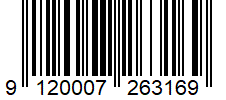   1000ml 